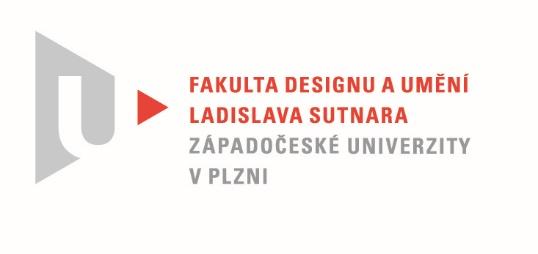 Protokol o hodnoceníkvalifikační práce Název bakalářské práce:  ImaginacePráci předložil student:  NOVOTNÝ TomášStudijní obor a specializace:  Multimediální design, specializace Nová médiaPosudek oponenta práce   Práci hodnotil: Mgr. BcA. Denisa Bytelová  Cíl prácePo všech stránkách cíl práce naplněn.Stručný komentář hodnotiteleTomáš Novotný završil své dosavadní studium přímo úměrně nárokům kladeným na závěrečnou práci. Díky citlivému pedagogickému vedením se mu podařilo najít své nejsilnější stránky a ty postupně rozvíjet. Jde o intuitivní malbu, která v Tomášově podání má silnou výpověď, aniž by divák musel znát okolnosti inspirace. V současných souvislostech má tento typ práce své obhajitelné místo, a to především pro čistotu přístupu.Textová část je pravým opakem.  Text je nekonzistentní, citace násilně vlepené.Vyjádření o plagiátorstvíNení.4. Navrhovaná známka a případný komentářVýborně. (S podmínkou, že se nebude vyjadřovat textem:)Datum:  6. 5. 2021		                		  Mgr. BcA. Denisa Bytelová  